Numeracy and Literacy through Gardening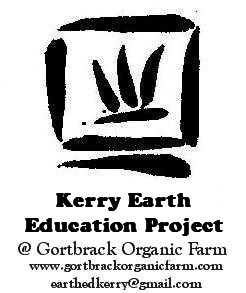 The Living Classroom is an ideal practical tool for teaching numeracy and literacy.  Below are some suggestions of how to use living classroom and how the maths and languages curriculum can be fulfilled.Formal curriculum:Maths - Numbers, measuring, recording data, estimations, predictions, active learningEnglish/Gaelige - Literacy, spelling, communication, new vocabulary, writing, reading, poetry, storytellingSkills ideas for using the garden for literacy:Skills ideas for using the garden for numeracy:Useful notes from ‘Learning Through Gardening’ (Levels 1 and 2; available through the Kerry Education and Training Board; written by Jane Savage and Elaine Clifford)Learning through Gardening Resource Pack One contains resources to help learners to remember basic facts and carry out repetitive task. Learning through Gardening Resource Pack Two will help learners understand and learn new skills and knowledge under your supervision.  We tried to make these Resource Pack clear, relevant and practical.  It provides tutors with many tools to work with learners to develop skills in writing, numeracy, horticulture, digital literacy and computers. There are ‘Tutor Tips’ with each module referencing further materials, resources and websites that have been used and found helpful.  Both Resource Packs are available electronically and in a published version. This means that you can photocopy, print or change worksheets to suit the needs of your learners. These Learning through Gardening Resource Packs clearly illustrate how literacy tuition can be delivered in a fun, creative manner and can be centred on the interests of the learners. In this instance any learner who is interested in gardening can develop writing skills (writing seed labels), everyday technology and computer skills (recording the ‘Garden Diary’), as well as developing an understanding of quantity and numbers (counting the number of seeds sown!).The importance of documenting learners’ activities photographically cannot be overstated.  Photographs re-kindle memory, spark creative ideas and give the learner a sense of pride in their work. Learners should take lots of photographs of their work in the garden; make collages from the various projects and display these in school.The tutors can decide how and when to use the resource pack, but they will be dictated to by the seasons – it’s better to concentrate on planning the garden and Health and Safety in the winter, and seed sowing in the spring.Component worksheets are designed (all available from the Kerry Education Service, examples also on this disc) with adaptation in mind.  Tutors are encouraged to amend worksheets to particular learner group’s needs – particularly for Cloze exercises and number work as no two learners in any class are the same.  The garden diary and seed sowing record worksheet may be used throughout all levels.  When working the garden, it is really important to keep a record of everything you plant and where, so that you know which plant is which.  The garden diary will help learners to do this and they should be encouraged to keep a regular diary of the work they’ve done in the garden through the year. Perhaps the use of sequenced photographs could be included to demonstrate what was achieved in the garden.  Visual representation would be useful for learners at levels 1 and 2 and could allow them to verbally reconstruct their activity which could then be recorded on a cassette.ResourcesDiscover Primary Science and Mathshttp://www.primaryscience.ie/Kerry Education Servicehttp://www.kerryetb.ie/National Adult Literacy Agencyhttp://www.nala.ie/SpellingNew WordsEnglishIrishUse the garden as a spelling test focus, or carry out verbal spelling tests in the garden as you’re workingCompile tool lists of tools you have for the garden and tools you need in the futureMake labels in 2 or 3 different languages to help consolidate spelling of different words Learn a set number of new words in the garden each week, these could be in English, Irish, Spanish or any language you’re learning with the classLabel as many different habitats, plants and creatures found in the garden as possible.  Use old slates, pieces of wood and acrylic paintsCarry out all gardening lessons through Irish (or another chosen language), you may have to learn new words together!HeritageOrganicBlossomNectarPollinationBiodiversityHabitatsInsectHoneyCrab appleSeedsPollenFood milesLocal foodFarmers marketNatural fertiliserssustainabilityPeak oilImportExportGlobalConserveOrchardDúchasOrgánachBláthPéitseogaPailniúBitheolaíochtgnathógFeithidíMealaÚll fiaSíoltaí  PailinMílte biaBia áitiúil              Margadh feirmeoirí Leasacháin nádúrtha                     InbhuanaitheachtOla  píce IompórtáilEaspórtáilIlréimseachcaomhnaighÚllordPredictionsEstimationsActive learningPredict how many native species will be present in your school grounds.  How many trees will you need to plant a native hedge in the school grounds?Site assessment and sketches of the school grounds, recording shape and spaceAudit the school grounds, recording dataGuess how many worms live in your school grounds?If each broad bean that is planted will produce 20 bean pods each containing 6 beans, how many beans will you need to feed the whole class?Cooking and using the harvest from the garden – how many extra ingredients will you need to make recipes?  Use measuring and data recording to weigh the harvest and other ingredientsEstimate the measurements of the school grounds to make a whole school planFind out how much timber will be needed to build the required number of raised bedsFind out how much gravel or bark mulch will be needed to fill the pathways around the bedsEstimate how many seeds will be needed to plant enough vegetables to fill the beds, allow for some failure rate!Estimate a total yield of potatoes from the school gardenEstimate how many sunflower seeds one sunflower head will hold.  How many sunflowers do you need to make a bottle of sunflower oil?Designing the gardenPlanning the gardenMaking raised bedsSowing SeedsPlanting OutMaking signsMaking bird and bat boxesCaring for the gardenSaving SeedsHarvesting the vegetablesPreparing and cooking the vegetablesMaking wildlife habitatsInsect Inspection